Reference points and decision-making: 
Impact of status quo defaults in a 
conceptual replication and extensions Registered Report of Dinner et al. (2011)
[Stage 1]Moon Ling Monique Yam
ORCID: 0009-0001-0327-3608
Department of Psychology, University of Hong Kong
u3610271@connect.hku.hk / moonlingyam@gmail.com ^Gilad Feldman
ORCID:0000-0003-2812-6599 
Department of Psychology, University of Hong Kong
gfeldman@hku.hk / giladfel@gmail.com^Corresponding authorAuthor bios: Moon Ling Monique Yam was a Master thesis student at the University of Hong Kong during the academic year 2022-3.Gilad Feldman is an assistant professor with the University of Hong Kong psychology department. His research focuses on judgment and decision-making.Declaration of Conflict of Interest: The author(s) declared no potential conflicts of interests with respect to the authorship and/or publication of this article. Financial disclosure/funding: The project is supported by the University of Hong Kong Teaching Development Grant.Authorship declaration:Moon Ling Monique Yam conducted the replication as part of  thesis in psychology. Gilad Feldman guided the project, supervised each step in the project, ran data collection, conducted the pre-registration, and edited the manuscript for submission.Corresponding authorGilad Feldman, Department of Psychology, University of Hong Kong, Hong Kong SAR; gfeldman@hku.hk ; 0000-0003-2812-6599Rights: CC BY or equivalent license is applied to the AAM arising from this submission. (clarification)Important links and informationCitation of the target research article: Dinner, I., Johnson, E. J., Goldstein, D. G., & Liu, K. (2011). Partitioning default effects: why people choose not to choose. Journal of Experimental Psychology. Applied, 17(4), 332–341. https://doi.org/10.1037/a0024354 Contributor Roles Taxonomy		Abstract[IMPORTANT: Abstract, method, and results were written using a randomized dataset produced by Qualtrics to simulate what these sections will look like after data collection. These will be updated following the data collection. For the purpose of the simulation, we wrote things in past tense, but no pre-registration or data collection took place yet.]Status quo bias is the phenomenon that people tend to prefer to stick with the status quo over change, even when change may be more beneficial. In a Registered Report with an American online Amazon Mechanical Turk sample (N = 1500), we conducted a replication and extensions of Experiments 1 and 2 from Dinner et al (2011). 
[The following findings are concluded from simulated random noise and will be updated after data collection.] 
We found … Extending the replication, we found … We conclude … Materials, data, and code are available on: https://osf.io/n9zp4/ .Keywords: status quo bias, bias, judgment and decision making, registered replication, default effect, reference points, choice architecturePCIRR-Study Design TableReference points and decision-making: Impact of status quo defaults in a conceptual replication and extensions Registered Report of Dinner et al. (2011)[IMPORTANT: 
Section is written in the past tense to simulate what the manuscript will look like after data collection, yet no pre-registration or data collection took place.]BackgroundStatus quo  is the phenomenon that when faced with a choice of whether to maintain the current state of affairs or make a change, people tend to show greater preference for the status quo. Dinner et al. (2011) demonstrated the status quo  in environmental purchasing decisions in the context of household renovations. They examined three potential factors underlying the tendency to follow the status quo: perceived implied endorsement - that the status quo is perceived as the recommended options, perceived effort - that the status quo is perceived as less effortful, and reference dependence - that people use the status quo as a reference point. The focus was on the reference points factor, with the conclusion that reference dependence indeed plays an important role in strengthening tendencies towards the statusquo.We embarked on a conceptual replication building on the work by Dinner et al. (2011) with the following goals. The first goal was to conduct an independent replication of status quo  using Dinner et al. (2011)’s paradigm, examining underlying factors of endorsement and effort. Our second goal was to disentangle the conflation in the target regarding reference points, by differentiating between the effects of status quo and defaults, manipulating the  factors to examine their separate and combined impact on choices. We begin by discussing the need to differentiate and disentangle the default effect and status quo , clarifying the target article’s focus was on status quo bias rather than default effects. We then review the literature on status quo  and the chosen article for replication - Dinner et al. (2011), and then introduce our extensions and adjusted design.Differentiating between default bias from status quo biasDinner et al. (2011) referred to their phenomenon of interest as “default effect”, as their  is : “Partitioning Default Effects: Why People Choose Not to Choose”. Yet, when we embarked on this project and examined their methods and study design, we realized that what they had in fact tested was “status quo ”. Defaults and status quo both are about reference points, yet they are separate effects that are often mislabeled, confounded, and confused for one another, even by the very researchers who coined these terms (Shevchenko et al., 2014). In their review of reference point biases, Feldman et al. (2020) attempted to make clear the differences between the two effects: Default effect is the tendency to choose the default option set in a given choice set (Johnson & Goldstein, 2003), whereas statusquo  is the tendency to not change from the option that exists de-facto and serves as the status quo (Baron & Ritov, 2009; Eidelman & Crandall, 2012). There are links between the two, statusquo is often perceived as the default course of action, yet the two can diverge as there are times when the presented default would be to change from the statusquo.In their article, Dinner et al. (2011) examined the impact of manipulated pre-installed lightbulbs that define the current status, rather than the manipulation of the displayed defaults in the provided choice-set between the two lightbulb options. Therefore we consider their article as being about statusquo  and not about default effect. Hence, we proceed to discuss their theory and findings as being about the status quo , despite them mostly referring to the default effect in their article and their review of the literature.Status quo bias refers to the general tendency to stick with the previously chosen option, even when presented with alternative choices that are better value and/or better aligned with one’s goals (Samuelson & Zeckhauser, 1988; Xiao et al., 2021). An example of the status quo  is a person who has been enrolled in a health insurance plan for several years not  to change to a new plan that guarantees better coverage and cheaper installments with less . Beyond the decision to stay with the familiar health insurance plan,  person might also be reluctant to explore other options or show resistance towards considering alternative plans. Therefore, the status quo  may take the form of both action (resistance, opposition, reluctance, etc.) and inaction (not checking status, not changing, not exploring, etc.). Past research suggested several possible explanations for the status quo : 1) defaults, 2) effort, 3) endowment (Dinner et al., 2011; Johnson & Goldstein, 2003; Samuelson & Zeckhauser, 1988; Tversky & Kahneman, 1991). First, when there are no defaults set and there are no external shocks prompting a change, the status quo seems to  the default, in that the status quo will be maintained by default unless an action is taken. Second, the status quo requires no effort or thoughtrepresents the more familiar stable and lower risk option on which the person has accumulated information, whereas change from the status quo often requires cognitive effort to seek  new information on the alternative options, understand the new options, and to be able to assess risk and uncertainty. Third, the endowment effect suggests that people tend to weigh what they have as more valuable compared with what they do not have (Kahneman et al., 1991). Following this logic, status quo may be perceived as an endowment, leading to being perceived as higher value, and switching from status quo invoking loss aversion. Choice of study for baseline design: Dinner et al. (2011)We chose the studies by Dinner et al. (2011) as the basis for our investigation due to their impact and the potential for theoretical and empirical improvements for clarifying the phenomenon.The article has had a major impact on scholarly research in the area of judgment and decision making and behavioral economics. The work by Dinner et al. (2011) holds clear practical implications, as it shows status quo biases in common contexts impacting issues of sustainability, and testing mechanisms of endorsement, effort, and reference points as explaining the phenomenon. At the time of writing ( 2023), there were  Google Scholar citations of the article with many important follow-up theoretical and empirical articles Johnson et al. (2012) on choice architecture tools in shaping one’ decision making processes, Acquisti et al. (2016) on nudge intervention regarding to online privacy and security decision-making, and Spälti et al. (2017)  the  of status quo on memory retrieval processes and preference formation in voting behavior. We thought it especially important to revisit this target given the conceptual conflation of status quo and defaults, and the need we saw to disentangle  To the best of our knowledge there are currently no published independent replications of this , and no studies contrasting and examining interactions between status quo and  growing recognition of the importance of reproducibility and replicability in psychological science (e.g., Brandt et al., 2014; Open Science Collaboration, 2015; Nosek et al., 2022; Zwaan et al., 2018 embarked on a well-powered replication and extension of Dinner et al. (2011). Original hypotheses and findings in target articleThe article by Dinner et al. (2011) consisted of three experiments, and we chose to focus on Study 1 and Study 2. In those studies, they recruited adult participants from an online national panel to examine the presence of status quo  using a common home renovation scenario. In that scenario they manipulated the pre-installed light bulbs (Incandescent light bulbs or Compact fluorescent light bulbs). Participants were asked to decide whether to keep the pre-installed light-bulbs, or switch to the other option, with measures examining perceived implied endorsement (direct, indirect) and perceived effort during the decision making process. They also added indirect measures of “reference dependence”, the shift in reference point, which they examined through aspect listing protocol and examining order content.We chose to focus on the first two studies as the baseline demonstration of the phenomenon, and the measures of endorsements and effort. We chose not to implement “reference dependence” manipulations of order and content, as we wanted to first try and disentangle the status We summarized the hypotheses of the target article in Table 1, and their tests and findings in Table 2.Table 1Summary of replication and extension of the target articleTable 2Dinner et al. (2011) Studies 1 and 2: Summary of findings Note. CIL = lower bounds for CIs. CIH = higher bounds of CIs. All tests are Logistic regressions. Effect sizes and confidence intervals were not reported in the target and are based on our reconstructed calculations.Overview of replication and extensionWe used Dinner et al.’s (2011) choice-set and decision task as our baseline for examining status quo . They constructed a scenario presenting a choice between two types of lightbulbs, a cheap yet inefficient Incandescent bulb against a Compact Fluorescent more expensive greener bulb. They manipulated the status quo - which light bulbs have already been pre-installed, and measured perceived direct endorsement, indirect endorsement, and effort.  extended their scenario and paradigm and added defaults control with no default vs. CFL defaultDefault effectsDefaults refer to the option that has been pre-selected in a decision situation choice-set. The decision maker is free to shift to any other option at little to no cost, meaning that if the decision maker proceeds without making any voluntary action then the default option will be selected. Defaults are a common tool used in constructing policy choices, as it still preserves freedom for the decision-maker to choose alternative choices (Thaler & Sunstein, ). Setting default choices tends to increase the likelihood of choosing the default choices. A common example of defaults is opt-out programs, where individuals are automatically enrolled unless they actively ask to opt-out (Johnson & Goldstein, 2003; Chandrashekar et al., 2023). Studies have shown default effects in various contexts, from donations (Briscese, 2019) and electricity pricing policy (Fowlie et al., 2021) to consumer decisions (Johnson et al., 2013). Several recent meta- concluded default effect as having medium to strong effects, and among the strongest of the nudge interventions (Hummel & Maedche, 2019; Mertens et al., 2022a; Jachimowicz et al., 2019) though follow-up critics showed that the literature is heavily affected by publication bias and that effects adjusted for that seem much weaker (Maier et al., 2022; Szaszi et al., 2022). The debate about the robustness of nudge and default effects is still ongoing, showing the need for careful follow-up empirical work (Mertens et al., 2022b), and addressing publication bias through tools like Registered Reports. Another demonstration of the confusing default effects literature is in regard to organ donations. Initial findings reported in Nudge (Thaler & Sunstein, 2009) based on Johnson et al. (2003) claimed a very strong effect of defaults on organ donation , with countries that have an opt-out organ donations showing remarkably higher organ donation enrollment compared to countries with opt-in. Later informal reports by Thaler (2021) showed the complete opposite findings when it comes to actual organ donations, reporting higher actual donations in countries with opt-in policies than countries with opt-out policies. The argument was that actual donations depend on the families that sign off on the organ donations, and families did not perceive opt-out organ  a real deliberate choice, whereas opt-in seems as clearer indication of a conscious deliberate choice. Recent high power pre-registered replications by Chandrashekar et al. (2023) of the CORE team (2023) also reported mixed support for defaults, with support for default effects in a replication of Johnson and Goldstein (2003), yet no support for default effects when contrasted against framing effects in a replication of Johnson, Bellman, and Lohse (2002). Therefore, we conclude that despite defaults often being regarded as one of the most powerful nudge interventions, there is still much work to be done in this domain and to empirically demonstrate their effectiveness and robustness across contexts,  various moderating factors Given the conceptual confusion of status quo  and default effect in the target article, and given the mixed findings in the literature, we aimed to investigate the default effects together with status quo . Pre-registration and open-scienceWe provided all materials, data, and code on: https://osf.io/n9zp4/. 
This project received Peer Community in Registered Report Stage 1 in-principle acceptance ((ENTER LINK AFTER IPA); (ENTER LINK AFTER IPA)) after which we created a frozen pre-registration version of the entire Stage 1 packet (ENTER LINK AFTER IPA) and proceeded to data collection. All measures, manipulations, exclusions conducted for this investigation are reported, and data collection was completed before analyses.Method[IMPORTANT: 
Method and results were written using a randomized dataset produced by Qualtrics to simulate what these sections will look like after data collection. These will be updated following the data collection. For the purpose of the simulation, we wrote these sections in past tense, but no pre-registration or data collection took place yet.]Power and sensitivity analysesWe calculated effect sizes (ES) and power based on the statistics reported in the target article through G*Power (Faul et al., 2007). The effects were Cohen’s omega= 0.25 in Experiment 1 and Cohen’s omega= 0.24 in Experiment 2, and our power analysis indicated that the smallest required sample size was 236 for a power of 0.95 and alpha of 0.05. We included the details of the calculation and power analysis in the “Effect size calculations of the original study effects” section in the supplementary materials. Given the many adjustments we added to the replication and adding  independent by 3 ), and taking into account possible exclusions, we aimed for a total sample of 1500 participants. A sensitivity analysis of ANOVA f-test (alpha = .05, power = .95) indicated that a sample of  would allow the detection of f = 0. (interaction for: groups =, numerator df) and w = 0., which are effects much weaker than any effects reported in the target article. Also, the sample would be sufficiently powered to detect contrasts of d = 0.95% power, alpha = 5%, -tail), which correspond to  medium  in social psychology research (). [To demonstrate the results after data collection we simulated a dataset of 1001 participants using Qualtrics and reported our analyses below based on that dataset. Results will later be updated to a sample of 1500 and the real data.]ParticipantsWe recruited  US American participants online on Amazon Mechanical Turk (MTurk) using CloudResearch/TurkPrime (Litman et al., 2017) (Mage = 48.81 SD = 28.84). We summarized a comparison of the target article sample and the replication sample in Table 3. Based on our extensive experience of running similar judgment and decisionmaking replications on MTurk, to ensure high quality data collection, we employed the following CloudResearch options: Duplicate IP Block. Duplicate Geocode Block, Suspicious Geocode Block, Verify Worker Country Location, Enhanced Privacy, CloudResearch Approved Participants and Block Low Quality Participants. We employed the Qualtrics fraud and spam prevention measures: reCAPTCHA, prevent multiple submissions, prevent ballotstuffing, bot detection, security scan monitor, and relevantID. [The assignment pay is based on the federal wage of 7.25USD/hour, per minute, so for example 5-8 minutes survey would be paid 1 USD per participant We first pretested survey duration with 30 participants to make sure our time run estimate was accurate and adjusted pay as needed, the data of the 30 participants was not analyzed other than to assess survey completion duration and needed pay adjustments. For those pretest participants, if survey duration was longer than expected, they were paid a bonus as pay adjustment.Table 3Differences and similarities between original study and replicationNote. 1 Origin was not explicitly mentioned in the target articleTable 4Replication and extension experimental designProcedure[For review: The Qualtrics survey .QSF file and an exported DOCX file are provided on the OSF folder. A preview link of the Qualtrics survey is provided on: https://hku.au1.qualtrics.com/jfe/preview/previewId/27899a48-ba75-4ee0-af66-5a2d3970d017/SV_bPBZkp8knWeyfQi?Q_CHL=preview&Q_SurveyVersionID=current ]Participants completed the survey via the online survey system Qualtrics. Participants indicated their consent, with four questions confirming their eligibility, understanding, and agreement with study terms, which they must answer with a “yes” and required responses in order to proceed to the study. Three of the four questions also served as attention checks, with the options order being rotated (yes, no, not sure). Participants were then randomly assigned to one of the  conditions ( between design). The scenario and choice defaults varied between conditions, with the dependent variables being the same across conditions.In their assigned conditions, participants first read a scenario, and answered comprehension questions ensuring their comprehension of the status quo manipulations in their assigned scenario. Participants had to answer these questions correctly before proceeding, and if they answered incorrectly they would get a message asking them to re-examine their responses, and they can try and answer those multiple times until getting the correct answers. This was not meant to exclude inattentive participants, but rather to alert participants to a possible misunderstanding, and to communicate to participants we were serious about them reading the scenario carefully and their correct comprehension of the scenario. We note that status quo comprehension checks are a deviation from the target’s original methods, which we felt are important to ensure that our participants indeed read, understood, and processed the crucial information. In the following page, participants were shown a reminder of the scenario, and then indicated their choice between  and CFL bulbs (replication) and their preference of light bulb (extension). Defaults were manipulated through pre-selecting the default option in the dichotomous choice set and setting the slider the default in the preference question. 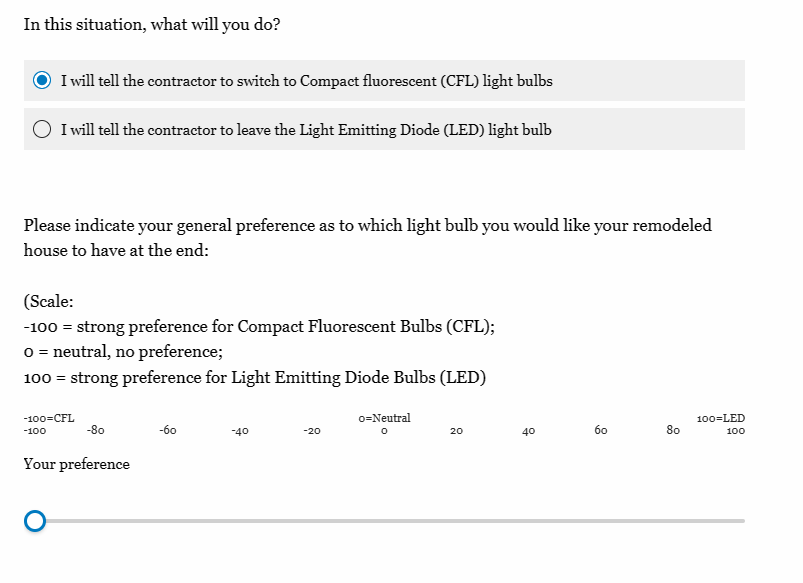 Below the choice and preference questions, we added an extension comprehension clarification to help ensure that participants understood the dichotomous options correctly. We felt that this was important given that in the target article the choices between “to leave the Incandescent bulbs” and “to switch to Compact Fluorescent Bulbs” might be misunderstood, given that the word “leave” has several meanings, and that “switch to” did not seem to fully describe the status quo, and the act of removing the current bulbs and installing new bulbs instead. Participants then rated their agreement to the dependent measure statements examining perceived effort and endorsement, and answered several exploratory questions checking whether they noticed the defaults, their interpretation of defaults Finally, participants answered funneling questions, provided demographic information, and were debriefed. ManipulationsReplication Status quoCFL-status quoIn the INC-status quo condition, participants read that “the new fixtures have been outfitted with ) light bulbs”. In the CFL-status quo condition, participants read that “the new fixtures have been outfitted with Compact Fluorescent (CFL) light bulbs”. The manipulated information was bolded and underlined across the versions of scenario texts and reminder texts. 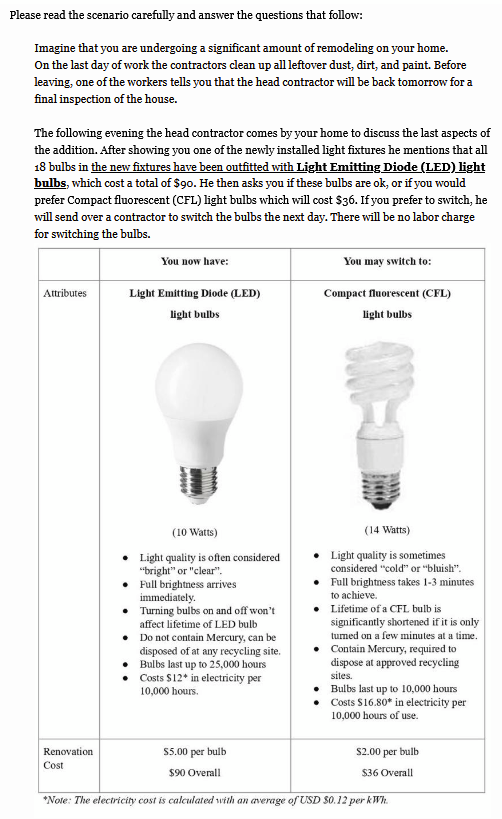 Extension IV(2): Defaults (-default vs. CFL-default vs. Control with no default)We added a manipulation by modifying the pre-selected  in the light bulb decision questions. In the -default condition, in the choice between the two bulbs the option of -light bulb was shown as selected, with the preference slider set to indicate clear preference for -bulbs (score of 100). In the CFL-default condition, the option of a CFL-light bulb decision was shown as selected, with the slider set to indicate clear preference for CFL-bulbs (score of 100). In the no-default control condition, none of the options have been selected, and the slider was set to a position indicating a neutral preference (score of 0). manipulation condition 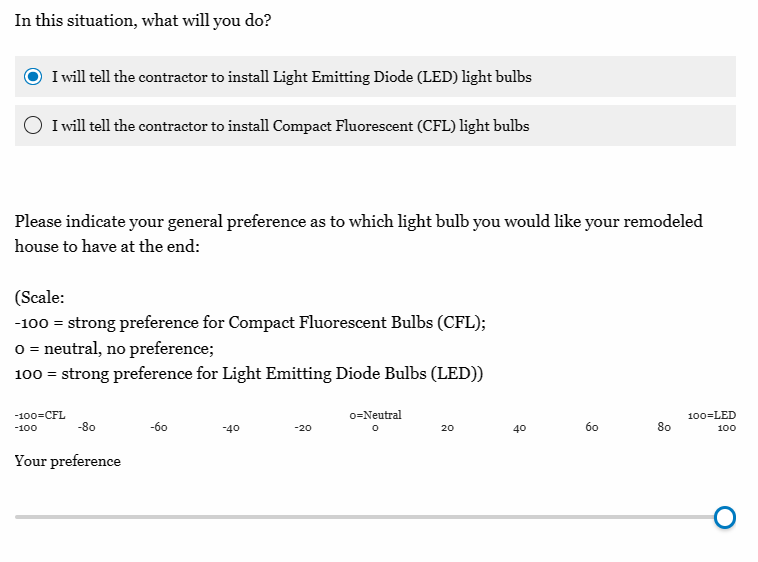 MeasuresReplicationChoice of light bulbsParticipants  between keeping (“leave the”) or switching (“switch to”) the two types of light bulbs: Direct implied endorsement Participants rated perceived direct implied endorsement: “I made my choice because the contractor appeared to want me to select that option.” (1 = Strongly disagree; 7 = Strongly agree). Indirect implied endorsement Participants rated perceived indirect implied endorsement: “I made my choice because I thought about what most people would do.” (1 = Strongly disagree; 7 = Strongly agree). Perceived effortParticipants rated perceived effort: “I made my choice because it was easier to choose that option.” (1 = Strongly disagree; 7 = Strongly agree).ExtensionsPreference (continuous)We included an additional measure of light bulb preference using a continuous scale (-100 = preference for -light bulbs; 0 = neutral, no preference; 100 = preference for -light bulbs).Choice clarification questionIn our replication, we used the dichotomous choice measure from the target article as is, yet were concerned that the participants misunderstood the two options. We sought to complement the target article’s methodology to verify that participants indeed understood the choice task in the intended way. We therefore included an additional comprehension check question to ask participants regarding their understanding of the choice they made: “Which of the following best reflects your above choice with the following options: My preference is to switch from the already pre-installed  bulbs to CFL bulbs by removing  bulbs and installing CFL bulbs. My preference is to switch from the already pre-installed CFL bulbs to  bulbs by removing CFL bulbs and installing  bulbs.My preference is to stay with the pre-installed CFL bulbs, meaning I do not wish to switch from the pre-installed CFL bulbs to  bulbs.My preference is to stay with the pre-installed  bulbs, meaning I do not wish to switch from the pre-installed  bulbs to CFL bulbs. Comprehension checksTo ensure that participants understood the information provided in the scenario, we incorporated comprehension question(s) to check participants’ understanding  the assigned status quo  Participants had to answer all the questions correctly before proceeding to the decision section. The comprehension question for the status quo was: “To the best of your understanding, in the decision scenario… Which bulb has already been installedThe options for  comprehension  were the following: ) light bulb; Compact fluorescent (CFL) light bulb; None; It does not say.Exploratory directions: Feedback on defaultsThe literature on defaults seems to make assumptions regarding if and how laypersons perceive and interpret defaults. We therefore added several exploratory measures to directly ask participants whether they noticed the defaults, and if they did - how they interpreted seeing the default in our survey. We put forward the prediction that participants do notice defaults and that they understand that not changing from the default would indicate to us experimenters (through the survey) that this is indeed their own choice, yet we are open to the possibility that this assumption is wrong and therefore flagged this as exploratory.Finally, we added a question asking participants what they think are the most likely interpretations to a choice that is aligned with the default: “To the best of your understanding, when facing a decision between two options, if one of the options had been pre-selected, and someone proceeds to the next page without changing the pre-selected option, please rank the following according to likelihood (1 = highest likelihood):”, with the options:They had a clear preference towards the pre-selected option, and there was no need to changeThey did not pay close attention to the question or the options, and just wanted to proceed to the next questionThey had no clear preference, and when they noticed the pre-selected option they thought about it and realized that this is what they actually wantedThey had no clear preference, and when they noticed the pre-selected option they thought about it and decided to go along with itThey had no clear preference, and when they noticed the pre-selected option they were too lazy to think about so just left it as is[Note to reviewers: This is based on our own understanding of defaults and a query we posted on Twitter, and we are very interested in feedback from the reviewers as to other possible interpretations of this behavior that we can ask the participants about. We are also interested in reviewer suggestions on any other exploratory questions that would help clarify laypersons interpretations of behavior regarding defaults. ]DeviationsWe made several deviations from the target article’s design and methodology, and summarized those changes in Table 5.Evaluation criteria for replication findingsWe aimed to compare the replication effects with the effects in the target article’s using the criteria set by LeBel et al. (2019) (see section “Replication evaluation” in the supplementary).Replication closeness evaluationWe provided details on the classification of the replications using the criteria by LeBel et al., (2018) criteria in Table 6 below (see section “replication closeness evaluation” in the supplementary). Though the baseline methods and status quo  were very similar, given all the adjustments, we summarized the replication as a “farconceptual) replication.Table 6Classification of the replication, based on LeBel et al. (2018)Data analysis strategy	We analyzed the  independent variables together and examined the status quo replication by examining the status quo contrasts ( vs. CFL) in the control conditions  default .We conducted  quo:  CFL; between) x 3 (default: , CFL, no default tests. -way logistic regression for the dichotomous measure and a -way factorial ANOVA for the continuous preference scale, with Tukey HSD post-hoc comparisons.We reported Pearson’s correlations for the associations between the dependent variables: Light bulb choice, light bulb preferences, direct implied endorsement, indirect implied endorsement, and perceived effort. ExtensionChoice clarification questionWe conducted a chi-square test contrasting the choice made in the replication dichotomous choice between the  and CFL lightbulb with their choice in the clarification question.Outliers and exclusionsIn the original study, the authors excluded participants that failed to follow the instructions, though the details were a bit vague. We instead implemented forced comprehension checks and validation, and we therefore do not classify outliers in the current replication, and aim to include all the data collected in our analysis. For exploratory exclusions in case we fail to find support for the hypotheses, see section “Exclusion criteria” in the supplementary materials.Results[IMPORTANT: 
Method and results were written using a randomized dataset produced by Qualtrics to simulate what these sections will look like after data collection. These will be updated following the data collection. For the purpose of the simulation, we wrote these sections in past tense, but no pre-registration or data collection took place yet.][Planned analyses are provided in the JAMOVI file made available on the OSF folder. The following is provided as an initial outline, and we will expand and update this section accordingly.]Replication We conducted the analyses on Qualtrics simulated data with JAMOVI (Version: 2.2.5), and made data analysis files and outputs available on the OSF.We summarized descriptive statistics in  7a-7e We summarized the  for the status quo  in Table 9 with plots in Figure  and Figure . We summarized correlations between the dependent variables in Table 10. Table 7aLight bulb choice (replication): Descriptives Note. Format: Mean [standard deviation] (sample size). CFL = Fluorescent Choice between 0 () and 1 ().Table 7bLight bulb preference (extension): Descriptives Note. Format: Mean [standard deviation] (sample size). CFL = Fluorescent Scale is from -100 (preference for ) to 100 (preference for )Table 7cDirect implied endorsement (replication): Descriptives Note. Format: Mean [standard deviation] (sample size). CFL = Fluorescent. Scale for “I made my choice because the contractor appeared to want me to select that option.” on a scale of 1 (Strongly disagree) to 7 (Strongly agree).Table 7dIndirect implied endorsement (replication): Descriptives Note. Format: Mean [standard deviation] (sample size). CFL = Fluorescent. Scale for “I made my choice because I thought about what most people would do.” on a scale of 1 (Strongly disagree) to 7 (Strongly agree).Table 7ePerceived Effort (replication): Descriptives Note. Format: Mean [standard deviation] (sample size). CFL = Fluorescent. Scale for “I made my choice because it was easier to choose that option.” on a scale of 1 (Strongly disagree) to 7 (Strongly agree).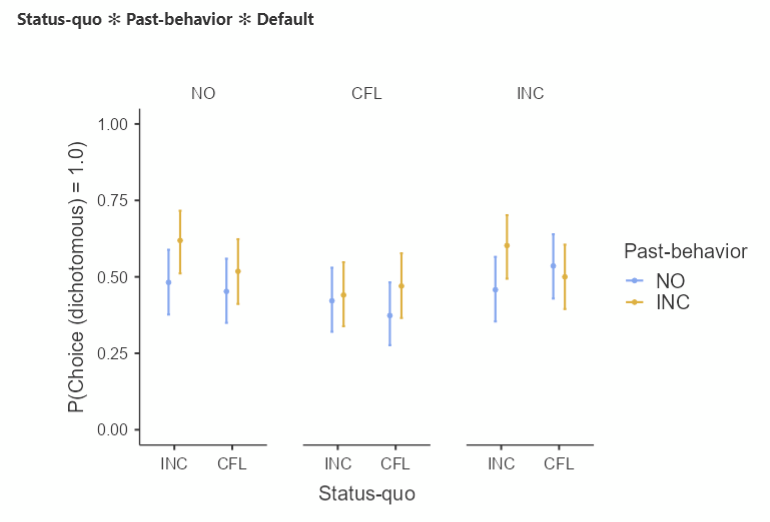 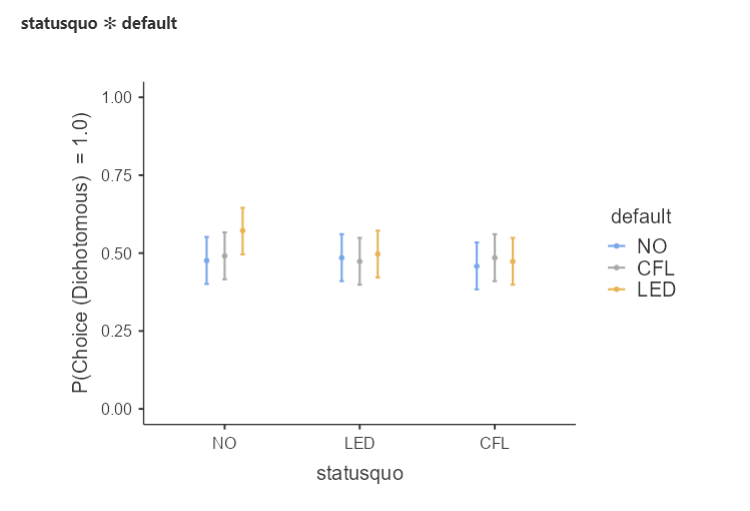 Figure -way interaction plot between status quo default on light  choice: 0 = , 1 = . Created using JAMOVI.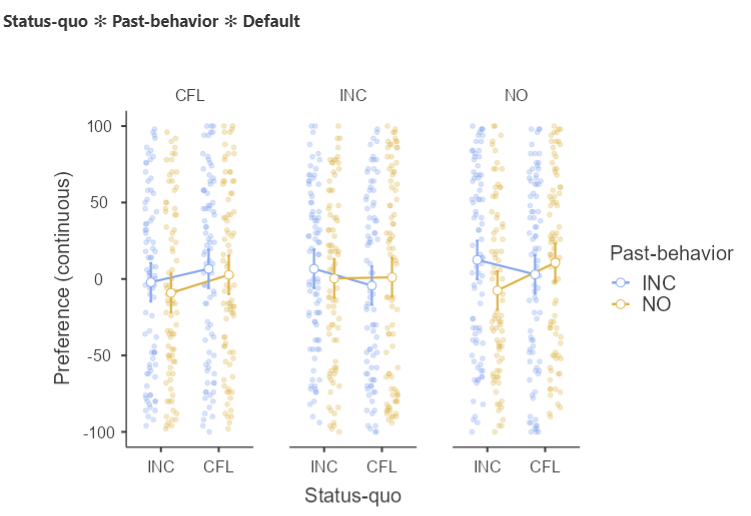 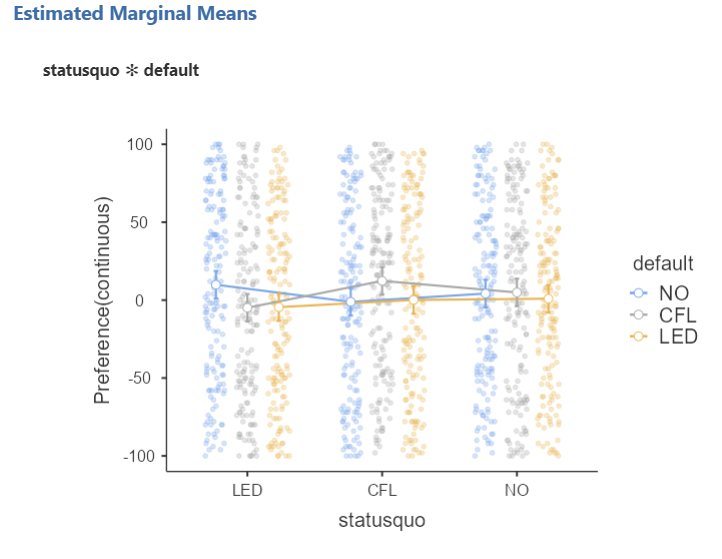 Figure -way interaction plot between status quo default on light bulb preference. The scale is from -100 = preference for , 100 = preference for . Created using JAMOVI.Table 9Statusquo  replication and extension: Summary of statistical tests for Note. Independent variable is statusquo. CI = 95% confidence intervals, CIL= Lower Confidence Interval, CIH= Higher Confidence Interval. The interpretation of outcome is based on LeBel et al. (2019). Status quo bias impact on choiceWe conducted a series of tests to determine whether status quo had any impact on the summarized tests in Table 9. We first contrasted status quo CFL vs.  control … We then examined the main effect of statusquo across all conditions (extension analysis)...[Table 9 is provided as an initial example. We will summarize tests in Table 9 and will complement the table stats with text description]Perceived direct/indirect endorsement and effort underlying status quo (replication)We summarized Pearson’s correlations between the dependent variables in Table 10. We found no support for hypothesis (no.) in light bulbs choice is associated with direct implied endorsement (r(, 95% CI [-.06], p = .), indirect implied endorsement (r(, 95% CI [-.], p = .), and perceived effort ( r(, 95% CI [-.], p = .). We found no support for the hypothesis that the light bulb preference is associated with direct implied endorsement (r(, 95% CI[-.], p = .), indirect implied endorsement (r(, 95% CI [-.06, .], p = .), and ease of decision (r(, 95% CI, .11], p = .). Table 10Replication: Pearson's Correlation Matrix Decision of light bulbs VS Theoretical Causes of Status quo biasNote. Pearson’s correlations (N = 1001). Format: Correlations (p-value) [confidence interval].All values are rounded to the nearest 2 decimal points.ExtensionsStatus quo manipulation comprehension checkWe conducted a chi-square test for the outcome measure of the comprehension question and the status quo condition manipulation. We found that …. Light bulb preference:  quo defaultWe conducted a -way factorial ANOVA on light bulb preference continuous measure. We found … [summary of main effects followed by interactions, and for interactions of interest Tukey ] Perceived direct/indirect endorsement and effort:  quo defaultWe conducted a -way factorial ANOVA on perceived direct/indirect endorsement and effort. We found … [summary of main effects followed by interactions, and for interactions of interest Tukey  Exploratory analysesWe will update this section in Stage 2. Comparing replication to original findingsWe will interpret the outcomes based on LeBel et al. (2019) replication success evaluation criteria following data collection in Stage 2. Discussion[Please note that the discussion is only to be completed in Stage 2 following data collection]We conducted a pre-registered replication of  quo bias. The results are [consistent/not consistent/partially consistent and partially inconsistent] with the original results (see Table X for a summary of the replication). ReplicationOverall, we found that: (1) [...] , (2) [...] , (3) [...], and (4) [...]In summary, the goal of the project was to assess the replicability of the research presented by Dinner et al. (2011) in support of  quo bias.ExtensionsWe ran extensions examining .... Overall, our findings showed that ... We found [weak to no / weak / medium / strong] support for our hypothesis.Implications, limitations, and directions for future researchConclusionReferencesAcquisti, A., Adjerid, I., Balebako, R. H., Brandimarte, L., Cranor, L. F., Komanduri, S., Leon, P. G., Sadeh, N., Schaub, F., Sleeper, M., Wang, Y., & Wilson, S. (2016). Nudges for privacy and security: Understanding and assisting userss choices online. SSRN Electronic Journal, 50(3), 1–41. DOI: 10.2139/ssrn.2859227Briscese, G. (2019). Generous by default: A field experiment on designing defaults that align with past behavior on charitable giving. Journal of Economic Psychology, 74, 102187. DOI: 10.1016/j.joep.2019.06.010Chandrashekar, S. P., Adelina, N., Zeng, S., Chiu, Y. Y. E., Leung, Y., Henne, P., ... & Feldman, G. (2023). Defaults versus framing: Revisiting Default Effect and Framing Effect with replications and extensions of Johnson and Goldstein (2003) and Johnson, Bellman, and Lohse (2002). Meta Psychology.CORE Team (2023). Collaborative Open-science and meta REsearch. DOI 10.17605/OSF.IO/5Z4A8. Retrieved from http://osf.io/5z4a8 and https://mgto.org/core-team/Dinner, I., Johnson, E. J., Goldstein, D. G., & Liu, K. (2011). Partitioning default effects: Why people choose not to choose. Journal of Experimental Psychology: Applied, 17(4), 332–341. DOI: 10.1037/a0024354 Faul, F., Erdfelder, E., Lang, A.-G., & Buchner, A. (2007). G*Power 3: A flexible statistical power analysis program for the social, behavioral, and biomedical sciences. Behavior Research Methods, 39(2), 175–191. DOI: 10.3758/BF03193146 Feldman, G. (2020). What is normal? Dimensions of action-inaction normality and their impact on regret in the action-effect. Cognition and Emotion, 34, 728–742. https://doi.org/10.1080/02699931.2019.1675598 Feldman, G., & Albarracín, D. (2017). Norm theory and the action-effect: The role of social norms in regret following action and inaction. Journal of Experimental Social Psychology, 69, 111-120. https://doi.org/10.1016/j.jesp.2016.07.009 Feldman, G., Kutscher, L., & Yay, T. (2020). Omission and commission in judgment and decision making: Understanding and linking action‐inaction effects using the concept of normality. Social and Personality Psychology Compass, 14(8), e12557. https://doi.org/10.1111/spc3.12557 Fowlie, M., Wolfram, C., Baylis, P., Spurlock, C. A., Todd-Blick, A., & Cappers, P. (2021). Default effects and follow-on behavior: Evidence from an electricity pricing program. The Review of Economic Studies, 88(6), 2886–2934. DOI: 10.1093/restud/rdab018 Johnson, E. J., Bellman, S., & Lohse, G. L. (2002). Defaults, framing and privacy: Why opting in-opting out. Marketing letters, 13, 5-15.Johnson, E. J., & Goldstein, D. (2003). Do defaults save lives? Science, 302(5649), 1338–1339. DOI: 10.1126/science.1091721Johnson, E. J., Hassin, R., Baker, T., Bajger, A. T., & Treuer, G. (2013). Can consumers make affordable care affordable? the value of choice architecture. PLoS ONE, 8(12). DOI: 10.1371/journal.pone.0081521 Johnson, E. J., Shu, S. B., Dellaert, B. G., Fox, C., Goldstein, D. G., Häubl, G., Larrick, R. P., Payne, J. W., Peters, E., Schkade, D., Wansink, B., & Weber, E. U. (2012). Beyond nudges: Tools of a choice architecture. Marketing Letters, 23(2), 487–504. DOI: 10.1007/s11002-012-9186-1 Kahneman, D., Knetsch, J. L., & Thaler, R. H. (1991). Anomalies: The endowment effect, loss aversion, and status quo bias. Journal of Economic Perspectives, 5(1), 193–206. DOI: 10.1257/jep.5.1.193 LeBel, E. P., McCarthy, R. J., Earp, B. D., Elson, M., & Vanpaemel, W. (2018). A unified framework to quantify the credibility of scientific findings. Advances in Methods and Practices in Psychological Science, 1, 389-402. DOI: 10.1177/2515245918787489 LeBel, E. P., Vanpaemel, W., Cheung, I., & Campbell, L. (2019). A brief guide to evaluate replications. Meta-Psychology, 3, 1-9. DOI: 10.15626/MP.2018.843Maier, M., Bartoš, F., Stanley, T. D., Shanks, D. R., Harris, A. J., & Wagenmakers, E. J. (2022). No evidence for nudging after adjusting for publication bias. Proceedings of the National Academy of Sciences, 119(31), e2200300119.McKenzie, C. R. M., Liersch, M. J., & Finkelstein, S. R. (2006). Recommendations implicit in policy defaults. Psychological Science, 17(5), 414–420. DOI: 10.1111/j.1467-9280.2006.01721.x Mertens, S., Herberz, M., Hahnel, U. J. J., & Brosch, T. (2022a). The effectiveness of nudging: A meta-analysis of choice architecture interventions across behavioral domains. Proceedings of the National Academy of Sciences, 119(1), e2107346118. doi: 10.1073/pnas.2107346118Mertens, S., Herberz, M., Hahnel, U. J., & Brosch, T. (2022b). Reply to Maier et al., Szaszi et al., and Bakdash and Marusich: The present and future of choice architecture research. Proceedings of the National Academy of Sciences, 119(31), e2202928119.Nosek, B. A., & Errington, T. M. (2020). What is replication?. PLOS Biology, 18(3), e3000691. https://doi.org/10.1371/journal.pbio.3000691 Nosek, B. A., Hardwicke, T. E., Moshontz, H., Allard, A., Corker, K. S., Dreber, A., ... & Vazire, S. (2022). Replicability, robustness, and reproducibility in psychological science. Annual Review of Psychology, 73(1), 719-748. DOI: 10.1371/journal.pbio.3000691 Samuelson, W., & Zeckhauser, R. (1988). Status quo bias in decision making. Journal of Risk and Uncertainty, 1(1), 7–59. DOI: 10.1007/bf00055564 Shevchenko, Y., von Helversen, B., & Scheibehenne, B. (2014). Change and status quo indecisions with defaults: The effect of incidental emotions depends on the type of default. Judgment and Decision making, 9, 287.Spälti, A. K., Brandt, M. J., & Zeelenberg, M. (2017). Memory retrieval processes help explain the incumbency advantage. Judgment and Decision Making, 12(2), 173–182. DOI: 10.1017/s1930297500005714 Szaszi, B., Higney, A., Charlton, A., Gelman, A., Ziano, I., Aczel, B., ... & Tipton, E. (2022). No reason to expect large and consistent effects of nudge interventions. Proceedings of the National Academy of Sciences, 119(31), e2200732119.Thaler, R. H., & Sunstein, C. R. (2009). Nudge: Improving decisions about health, wealth, and happiness. Penguin.Thaler (2021). Richard Thaler on "Nudge: The Final Edition" in Think Better Speaker Series (29:25 minutes).. Retrieved from https://www.youtube.com/watch?v=KYuaKMrquYQ&t=1798s on March 2023. Tversky, A., & Kahneman, D. (1991). Loss aversion in riskless choice: A reference-dependent model. The Quarterly Journal of Economics, 106(4), 1039–1061. DOI: 10.2307/2937956 Xiao, Q., Lam, C. S., Piara, M., & Feldman, G. (2021). Revisiting status quo bias: Replication of Samuelson and Zeckhauser (1988)‎. Meta-Psychology, 5. DOI: 10.15626/mp.2020.2470 RoleMoon Ling Monique YamGilad FeldmanConceptualizationXXPre-registrationData curationXFormal analysisXFunding acquisitionXInvestigation XPre-registration peer review / verificationXData analysis peer review / verificationXMethodologyXProject administrationXResourcesXSoftwareXSupervisionXValidationXVisualizationXWriting-original draftXWriting-review and editingXQuestionHypothesisSampling planAnalysis planRationale for deciding the sensitivity of the testInterpretation given different outcomesTheory that could be shown wrong by the outcomesIs there support for status quo bias (tendency to follow the existing status)?We aimed to recruit 1500 participants.See power and sensitivity analyses sectionChi-square tests, and -way logistic regression (dichotomous measures) and factorial ANOVA (continuous measures)We followed analysis and effects reported in the original article with much higher power to detect effects.Alpha of 5% followed the target’s, and high power of 95% is on par and higher than typical replications in PCIRR.See power and sensitivity analyses sectionWe examine the replicability of Dinner et al. (2011) based on the replication criteria used by Lebel et al. (2019)Status quo Is there support for a default effect (tendency to follow the pre-selected option)? Default option  and the  of .We aimed to recruit 1500 participants.See power and sensitivity analyses sectionChi-square tests, and -way logistic regression (dichotomous measures) and factorial ANOVA (continuous measures)We followed analysis and effects reported in the original article with much higher power to detect effects.Alpha of 5% followed the target’s, and high power of 95% is on par and higher than typical replications in PCIRR.See power and sensitivity analyses sectionWe examine the replicability of Dinner et al. (2011) based on the replication criteria used by Lebel et al. (2019)Default effectWe aimed to recruit 1500 participants.See power and sensitivity analyses sectionChi-square tests, and -way logistic regression (dichotomous measures) and factorial ANOVA (continuous measures)We followed analysis and effects reported in the original article with much higher power to detect effects.Alpha of 5% followed the target’s, and high power of 95% is on par and higher than typical replications in PCIRR.See power and sensitivity analyses sectionWe examine the replicability of Dinner et al. (2011) based on the replication criteria used by Lebel et al. (2019)Are status quo bias default effects additive or do they interact?There is an interaction between status quo and default .Preference is strongest when the  factors align. We aimed to recruit 1500 participants.See power and sensitivity analyses sectionChi-square tests, and -way logistic regression (dichotomous measures) and factorial ANOVA (continuous measures)We followed analysis and effects reported in the original article with much higher power to detect effects.Alpha of 5% followed the target’s, and high power of 95% is on par and higher than typical replications in PCIRR.See power and sensitivity analyses sectionWe examine the replicability of Dinner et al. (2011) based on the replication criteria used by Lebel et al. (2019)Norm theory and reference points. How are status quo default related to perceived effort, endorsement, and reference comparisons? Perceived effort is associated with change from status quo and from Direct and indirect implied  are associated with defaults and status quo. We aimed to recruit 1500 participants.See power and sensitivity analyses sectionPearson correlation We followed analysis and effects reported in the original article with much higher power to detect effects.Alpha of 5% followed the target’s, and high power of 95% is on par and higher than typical replications in PCIRR.See power and sensitivity analyses sectionWe examine the replicability of Dinner et al. (2011) based on the replication criteria used by Lebel et al. (2019)HypothesesDescription  of 
Studies 1 and 21Status quo : 
People are more likely to choose the statusquo option.  of 
Studies 1 and 22aSwitch from status quo is positively associated with 
perceived effort. of 
Studies 1 and 22bStatus quo is positively associated with 
direct implied endorsement. of 
Studies 1 and 22cStatus quo is positively associated with 
indirect implied endorsement. Extensions3Default effect: 
People are more likely to choose the default option.ExtensionsExtensionsCompeting exploratoryInteractions: Status quo default interact in impacting choice (and factors). No interactions: Status quo default are additive - they all separately impact choice (and factors). Experiment 1 (N=209) Experiment 1 (N=209) Experiment 1 (N=209) Experiment 1 (N=209) Experiment 1 (N=209) Experiment 1 (N=209) Experiment 1 (N=209) Dependent Variablesχ2Cohen's wCILCIHdfpChoosing the statusquo option12.30.245.4319.171<.01Perceived effort0.410.04-0.851.671.52Direct implied endorsement2.360.11-0.655.371.12Indirect implied endorsement0.320.04-0.791.431.57Experiment 2 (N=126) Experiment 2 (N=126) Experiment 2 (N=126) Experiment 2 (N=126) Experiment 2 (N=126) Experiment 2 (N=126) Experiment 2 (N=126) Dependent Variablesχ2Cohen's wCILCIHdfpChoosing the statusquo option6.980.241.8012.161<.01Perceived effort9.240.273.2815.201<.01Decision time0.350.05-0.811.512.55Direct Implied Endorsement0.250.04-0.731.231.61Indirect Implied Endorsement0.050.02-0.390.4881.82Dinner et al. (2011)US MTurk workersSample sizeStudy 1: 209Study 2: 126XXGeographic originAdults 1US American adultsUS American adultsGender Study 1:68% femalesStudy 2 66% femalesX males, X females, X other/did not discloseX males, X females, X other/did not discloseMedian age (years)Unreported4949Average age (years)Study 1: 35Study 2: 34 Standard deviation age (years)UnreportedAge range (years)18-650-1000-100Medium (location)University national online panelComputer (online)Computer (online)CompensationUnreportedNominal paymentNominal paymentYear 2011 or earlier20232023IV1: Status quo (between-subjects)ExtensionsIV2: Default options (between-subjects)IV1: Status quo (between-subjects)ExtensionsIV2: Default options (between-subjects)IV1: 
 quo condition bulbs as preset in the household scenario. IV1: 
CFL- quo conditionCFL bulbs as preset in the household scenario. IV2: 
-Default Condition bulbs are presented as the default option.DV1: Light bulb choice (Replication)“In this situation, what will you do?” “I will tell the contractor to…”(Forced choice item:  bulbs / CFL bulbs)(The framing of the choice differed among the status quo conditions, varying:“leave the /CFL” / “switch to /CFL” “light bulbs”DV2: Light bulb preference (Extension)“Please indicate your general preference as to which light bulb you would like your remodeled house to have at the end:”(-100 = strong preference for ); 
100 = strong preference for Compact Fluorescent Bulbs (CFL); 
0 = neutral no preference) DV3: Direct implied endorsement “I made my choice because the contractor appeared to want me to select that option.”(1 = Strongly disagree to 7 = Strongly agree) DV4: External implied endorsement“I made my choice because I thought about what most people would do.”(1 = Strongly disagree to 7 = Strongly agree) DV5: Perceived Effort“I made my choice because it was easier to choose that option.”(1 = Strongly disagree to 7 = Strongly agree)DV1: Light bulb choice (Replication)“In this situation, what will you do?” “I will tell the contractor to…”(Forced choice item:  bulbs / CFL bulbs)(The framing of the choice differed among the status quo conditions, varying:“leave the /CFL” / “switch to /CFL” “light bulbs”DV2: Light bulb preference (Extension)“Please indicate your general preference as to which light bulb you would like your remodeled house to have at the end:”(-100 = strong preference for ); 
100 = strong preference for Compact Fluorescent Bulbs (CFL); 
0 = neutral no preference) DV3: Direct implied endorsement “I made my choice because the contractor appeared to want me to select that option.”(1 = Strongly disagree to 7 = Strongly agree) DV4: External implied endorsement“I made my choice because I thought about what most people would do.”(1 = Strongly disagree to 7 = Strongly agree) DV5: Perceived Effort“I made my choice because it was easier to choose that option.”(1 = Strongly disagree to 7 = Strongly agree)DV1: Light bulb choice (Replication)“In this situation, what will you do?” “I will tell the contractor to…”(Forced choice item:  bulbs / CFL bulbs)(The framing of the choice differed among the status quo conditions, varying:“leave the /CFL” / “switch to /CFL” “light bulbs”DV2: Light bulb preference (Extension)“Please indicate your general preference as to which light bulb you would like your remodeled house to have at the end:”(-100 = strong preference for ); 
100 = strong preference for Compact Fluorescent Bulbs (CFL); 
0 = neutral no preference) DV3: Direct implied endorsement “I made my choice because the contractor appeared to want me to select that option.”(1 = Strongly disagree to 7 = Strongly agree) DV4: External implied endorsement“I made my choice because I thought about what most people would do.”(1 = Strongly disagree to 7 = Strongly agree) DV5: Perceived Effort“I made my choice because it was easier to choose that option.”(1 = Strongly disagree to 7 = Strongly agree)IV2: 
CFL-Default ConditionCFL bulbs are presented as the default option.IV2: 
CFL-Default ConditionCFL bulbs are presented as the default option.IV2: 
CFL-Default ConditionCFL bulbs are presented as the default option.IV2: 
CFL-Default ConditionCFL bulbs are presented as the default option.IV2: 
No default (control)No default set.IV2: 
No default (control)No default set.IV2: 
No default (control)No default set.IV2: 
No default (control)No default set.Design facetReplicationDetails of deviationEffect/hypothesisSimilar/DifferentWe followed the target regarding status quo bias, yet added many additional elements contrasting with defaultsOur focus shifted from examining the mechanisms of status quo bias to testing choice given different reference points. IV constructSimilarReplication: We shifted from the target’s use of “default” to “status quo bias” which we thought better captured what they measured.Extension: We added .DV constructSimilarReplication: The same.Extension: We added several dependent measures.IV operationalizationSimilarReplication: We shifted from the target’s use of “default” to “status quo bias” which we thought better captured what they measured.Extension: We added .DV operationalizationSimilar Replication: The same.Extension: We added several dependent measures.PopulationSimilarData collected on MTurk through CloudResearch, somewhat similar to the online panel described in the target article.IV stimuliDV stimuliSameProcedural detailsDifferentWe did not implement the aspect listing tasks, and added several IVs and DVs on top of the replication.Physical settingsSimilarOnline.Contextual variablesSimilar/DifferentDifferent time, similar uncontrolled .Replication classificationFar (conceptual) replicationConditionsConditions: Default conditions (extension): Default conditions (extension): Default conditions (extension): Default conditions (extension): Default conditions (extension): Default conditions (extension)OverallIV1:  quo ConditionsIV1:  quo Conditions-Default-Default-Default-DefaultControlConditionControlConditionOverall0. [0.)0. [0.)0. [0.50] ()0. [0.50] ()0. [0.] ()0. [0.] ()0. [0.50] (251)0. [0.)0. [0.)0. [0.50] ()0. [0.50] ()0.48 [0.50] ()0.48 [0.50] ()0. [0.)0. [0.50] ()0. [0.50] ()0. [0.50] ()0. [0.50] ()0. [0.50] ()0. [0.50] ()0. [0.50] ()OverallOverall0. [0.50] ()0. [0.50] ()0. [0.50] ()0. [0.50] ()0. [0.50] ()0. [0.50] ()0.49 [0.50] ()ConditionsConditions: Default conditions (extension): Default conditions (extension): Default conditions (extension): Default conditions (extension): Default conditions (extension)OverallIV1:  quo ConditionsIV1:  quo Conditions-Default-Default-DefaultControlConditionControlConditionOverall12 [57.)12 [57.))Control ConditionControl Condition [56.83) [56.83)- [56.)- [56.)OverallOverall [58.94] () [58.94] ()- [57.) [58.)ConditionsConditions: Default conditions (extension): Default conditions (extension): Default conditions (extension): Default conditions (extension): Default conditions (extension)OverallIV1:  quo ConditionsIV1:  quo Conditions-Default-Default-DefaultControlConditionControlConditionOverall3. [2.)3. [2.)4.] ()3. [2.] ()3. [2.] ()3. [2.)3. [2.05] )3. [2.05] )3. [2.05] ()Control ConditionControl ConditionControl ConditionControl ConditionControl Condition4. [1.)4. [1.) [1.]()3.84)3.84)4. [1.)OverallOverall4. [2.)4. [2.)4.)3.)3.).98)ConditionsConditions: Default conditions (extension): Default conditions (extension): Default conditions (extension): Default conditions (extension): Default conditions (extension): Default conditions (extension)OverallOverallOverallIV1:  quo ConditionsIV1:  quo Conditions-Default-Default-Default-Default-DefaultControlConditionOverallOverallOverall4. [1.)3. [1.] ()3. [1.] ()3. [1.).95).95).95) [1.) [1.)4. [1.] ()4.)4.)4.)Control ConditionControl Condition [2.) [2.) [2.)4.[2.() [2.) [2.)OverallOverall3. [1.)3. [1.)3. [1.) [1.) [1.) [1.98] ()ConditionsConditions: Default conditions (extension): Default conditions (extension): Default conditions (extension): Default conditions (extension): Default conditions (extension): Default conditions (extension)OverallOverallOverallOverallIV1:  quo ConditionsIV1:  quo Conditions-Default-Default-Default-DefaultControlConditionControlConditionOverallOverallOverallOverall4.01[2.01] )4.01[2.01] )4.[2.)2.)2.)3. [2.12] ()3. [2.12] ()3.)3.)3.)3.)Control ConditionControl Condition3. [2.)4.12 [)4.12 [)OverallOverall [2.)3. [2.)3. [2.)3. [2.)4. [2.)4. [2.) [2.03] () [2.03] () [2.03] () [2.03] ()Table 8 Status quo comprehension check: Contingency Table and χ² test Table 8 Status quo comprehension check: Contingency Table and χ² test Table 8 Status quo comprehension check: Contingency Table and χ² test Table 8 Status quo comprehension check: Contingency Table and χ² test Table 8 Status quo comprehension check: Contingency Table and χ² test Table 8 Status quo comprehension check: Contingency Table and χ² test Table 8 Status quo comprehension check: Contingency Table and χ² test Table 8 Status quo comprehension check: Contingency Table and χ² test Table 8 Status quo comprehension check: Contingency Table and χ² test Comprehension check answerComprehension check answerComprehension check answerComprehension check answerComprehension check answerComprehension check answerComprehension check answerComprehension check answerComprehension check answerStatus quo Condition
status quoSwitch
status quoSwitchCFL
status quoswitch
status quo SwitchTotal(n)Total(n) status quoSwitch status quoSwitchCFL status quo switch50 status quo SwitchTotal (n)Variables Testsχ2dfppOriginal Effect size (Exp.2)Original 95% CI(Exp.2)InterpretationChoice (dichotomous)Logistic regression0...Exp1: 12.3(p=<.01)Exp2: 6.98(p=<.01)CIL:1.802CIH:12.158No-signal/inconsistentIV: StatusquoDV: Clarification questionChi-square test (extension)..N/AN/A(Extension)DV itemTestsMdfpdCILCIHInterpretationIV: StatusquoDV: Preference (continuous)
(extension)Factorial ANOVA -.(Extension)VariableMSD123451 - Light bulb Choice0.490.—2 - Light bulbs Preference
[-.06, .](.)—3 - Direct Implied Endorsement.06](.)-.](.)—4 - Indirect Implied Endorsement4.00)
[-.06, .](.)-.](.)—5 - Perceived Effort2.03), .11](.)))—